Christmas Hymns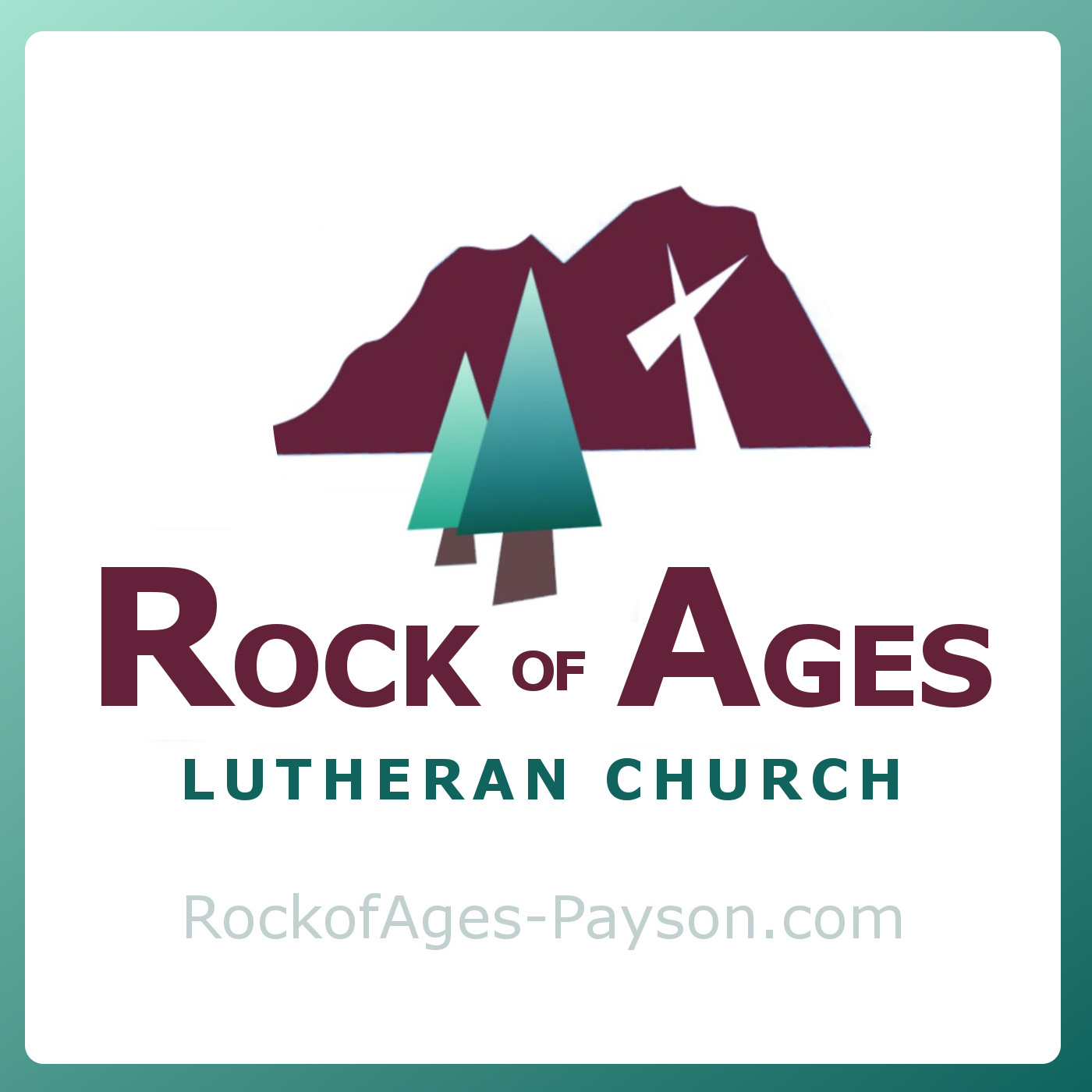 Caroling BookletAll hymns are public domain.You are welcome to keep this booklet.Rock of Ages Lutheran Church204 W. Airport Rd. Payson, AZOh, Come All Ye Faithful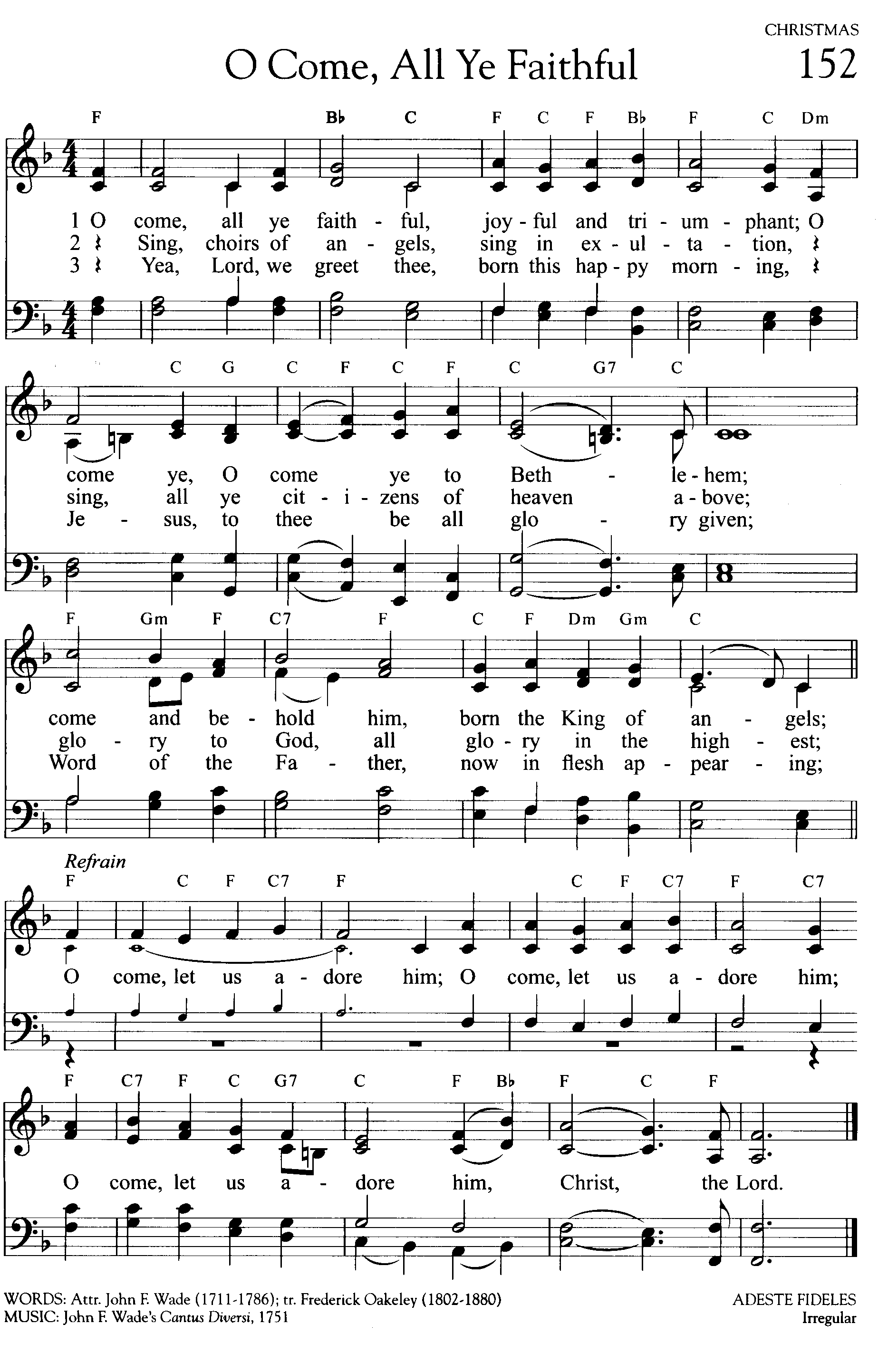 Away in a Manger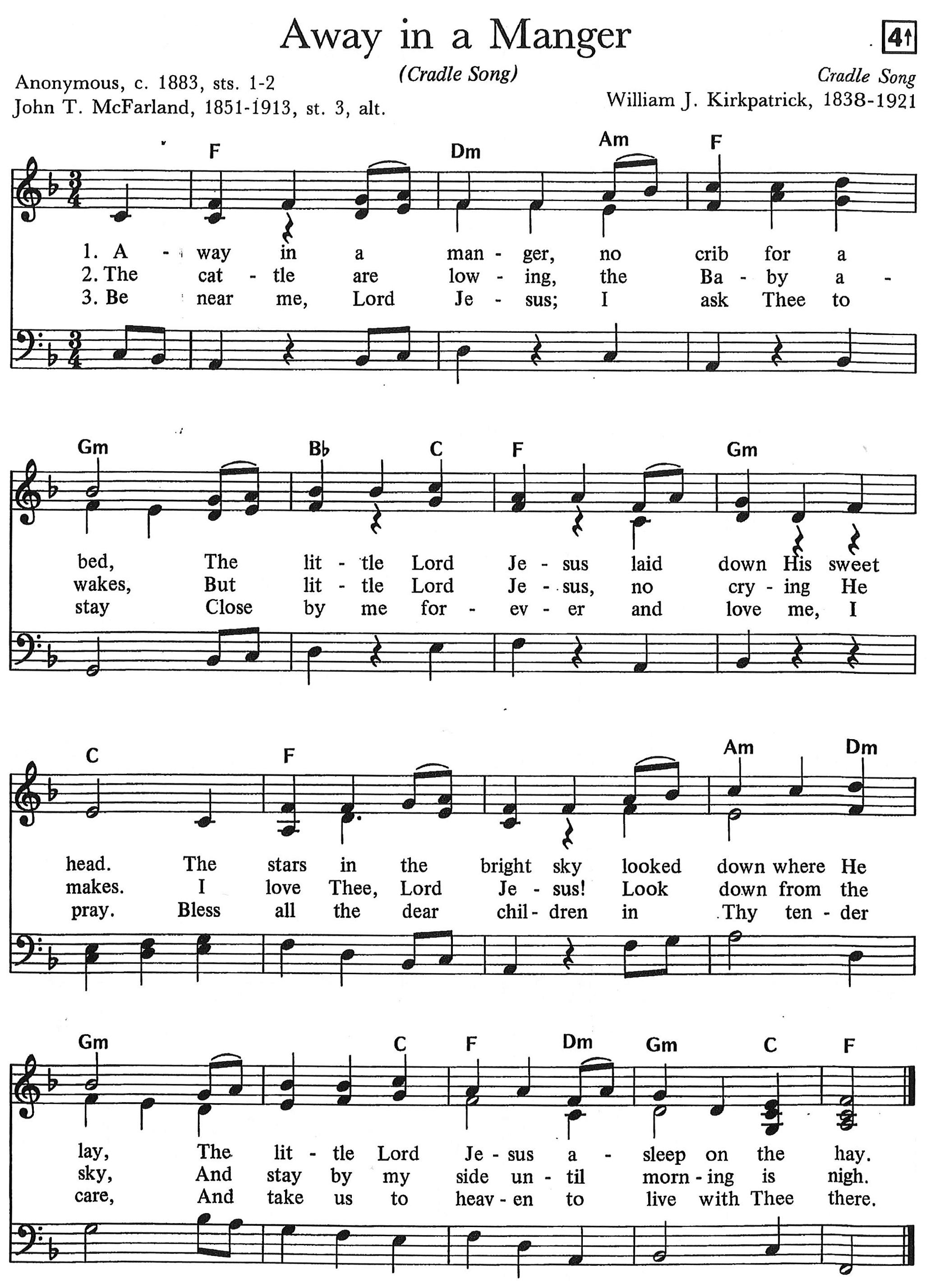 O Little Town of Bethlehem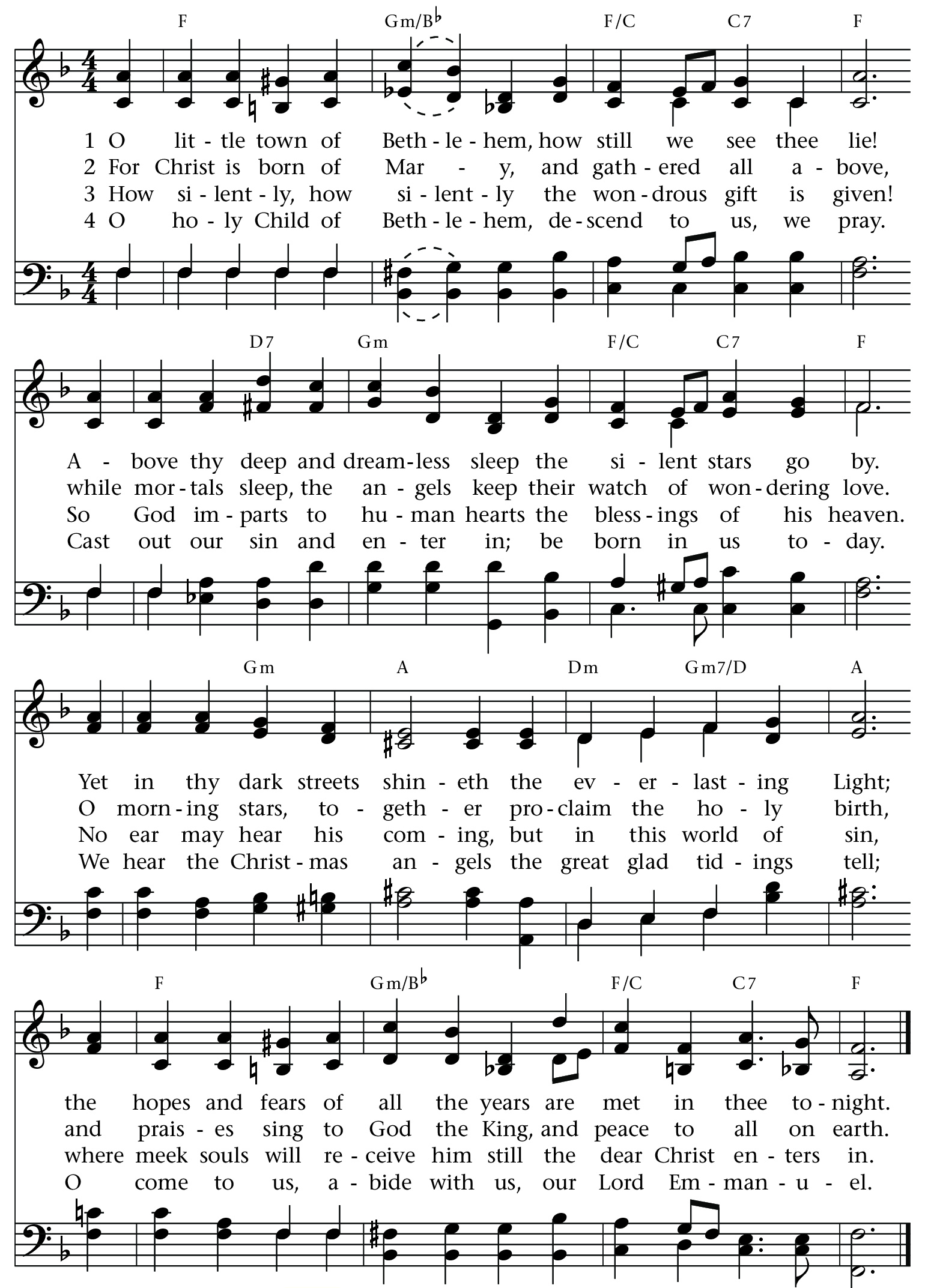 What Child is This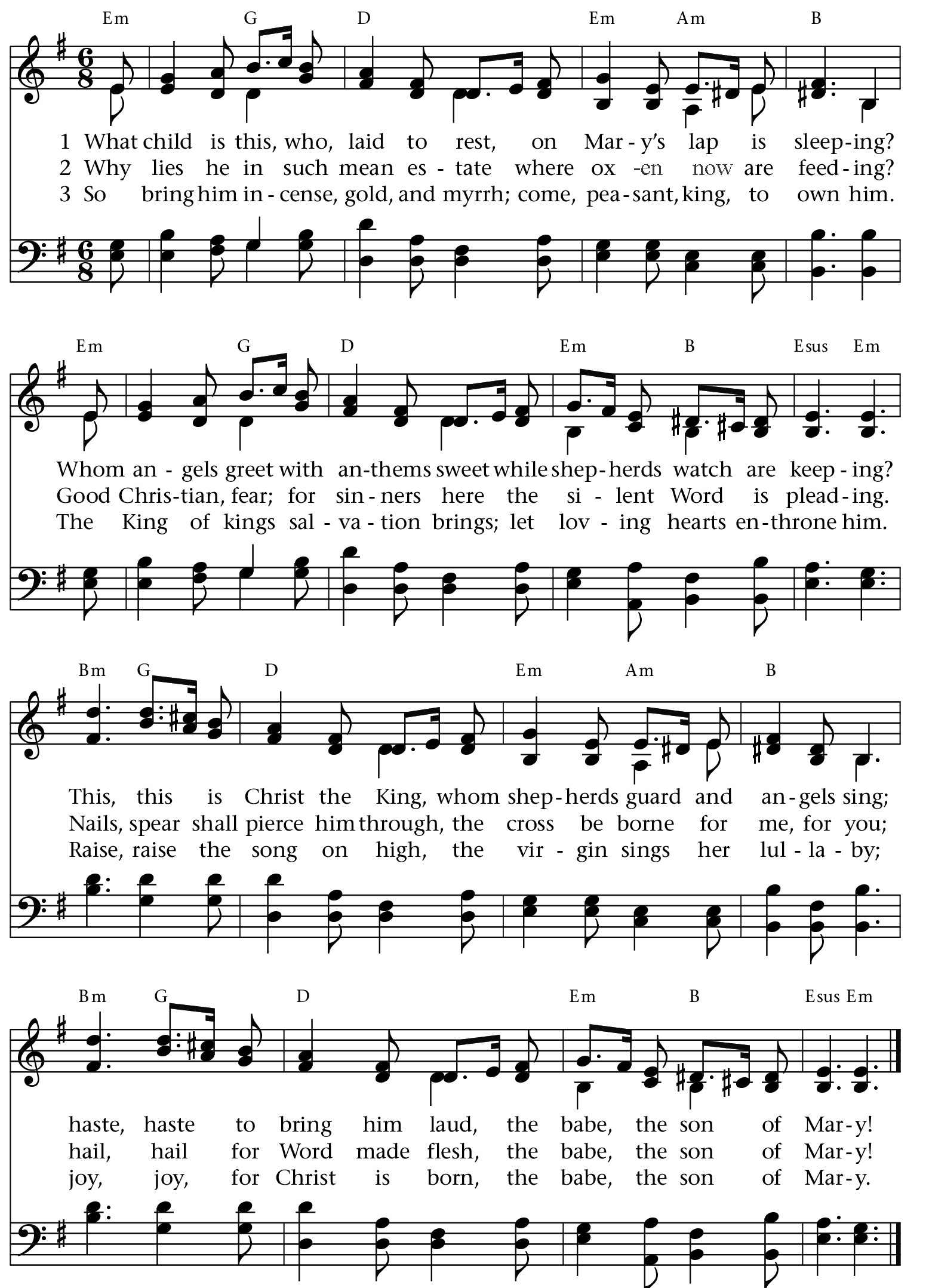 God Rest You Merry, Gentlemen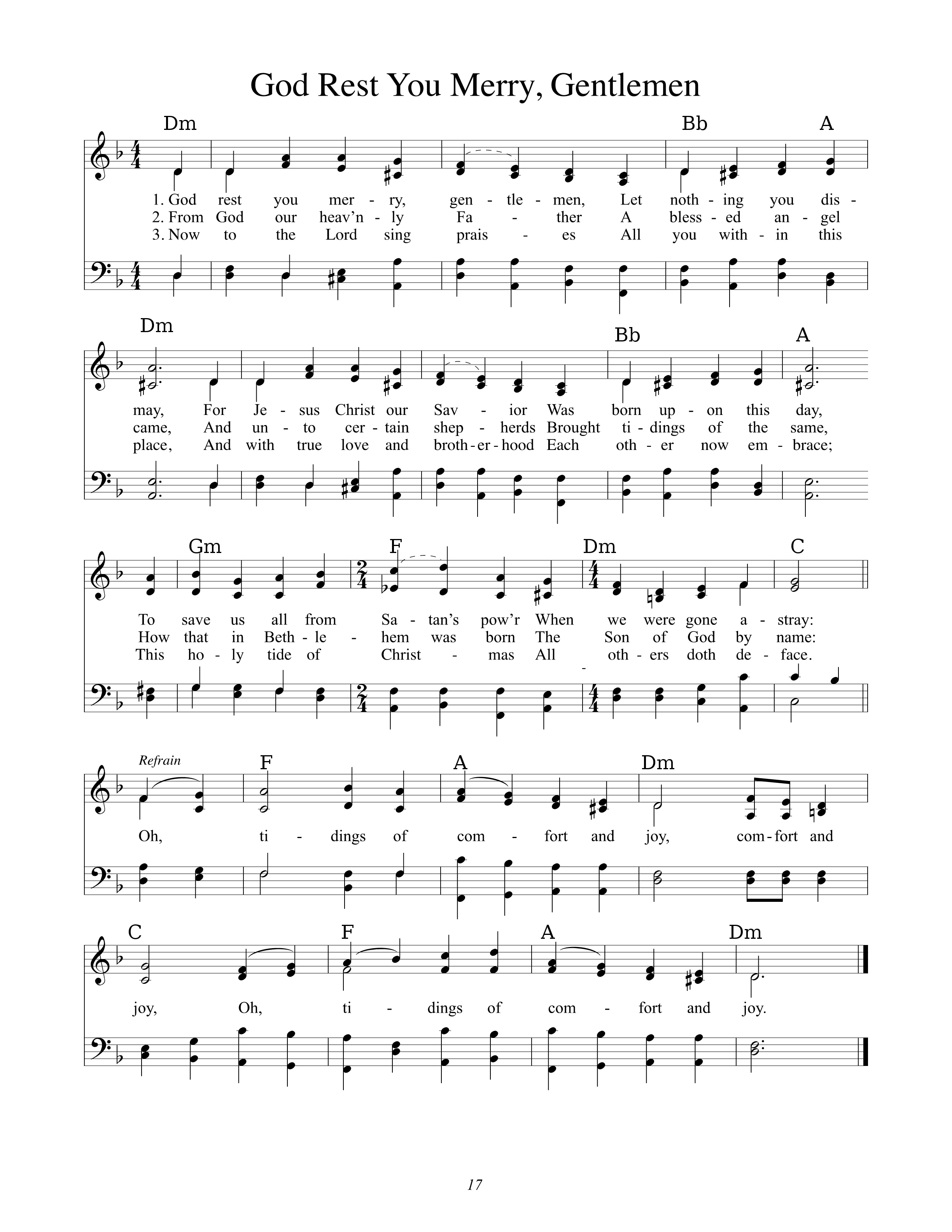 Hark! The Herald Angels Singafter each stanza:   ♫ Hark! the herald angels sing, “Glory to the new born King!”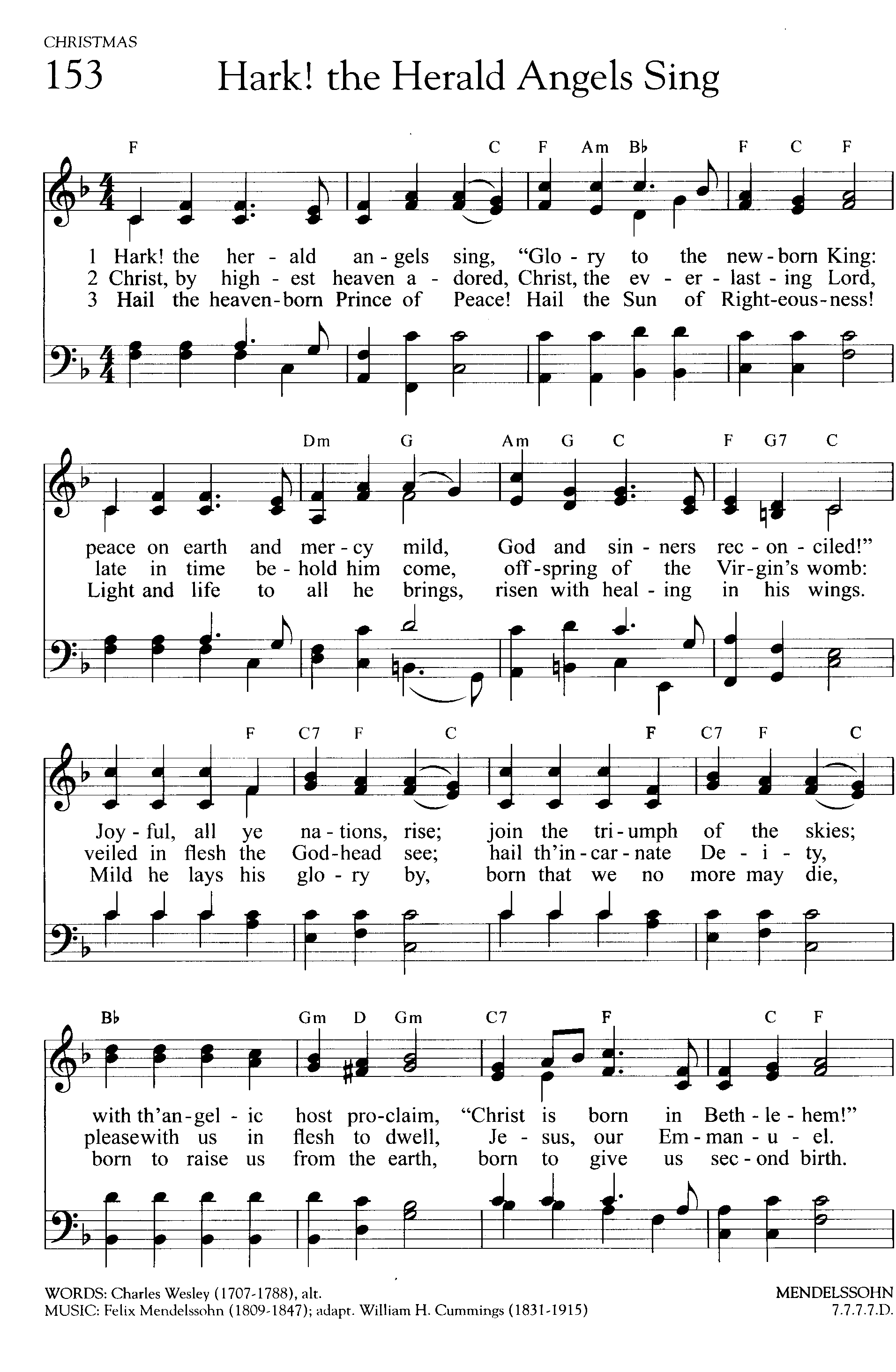 Go Tell It On the Mountain (guitar cap 2)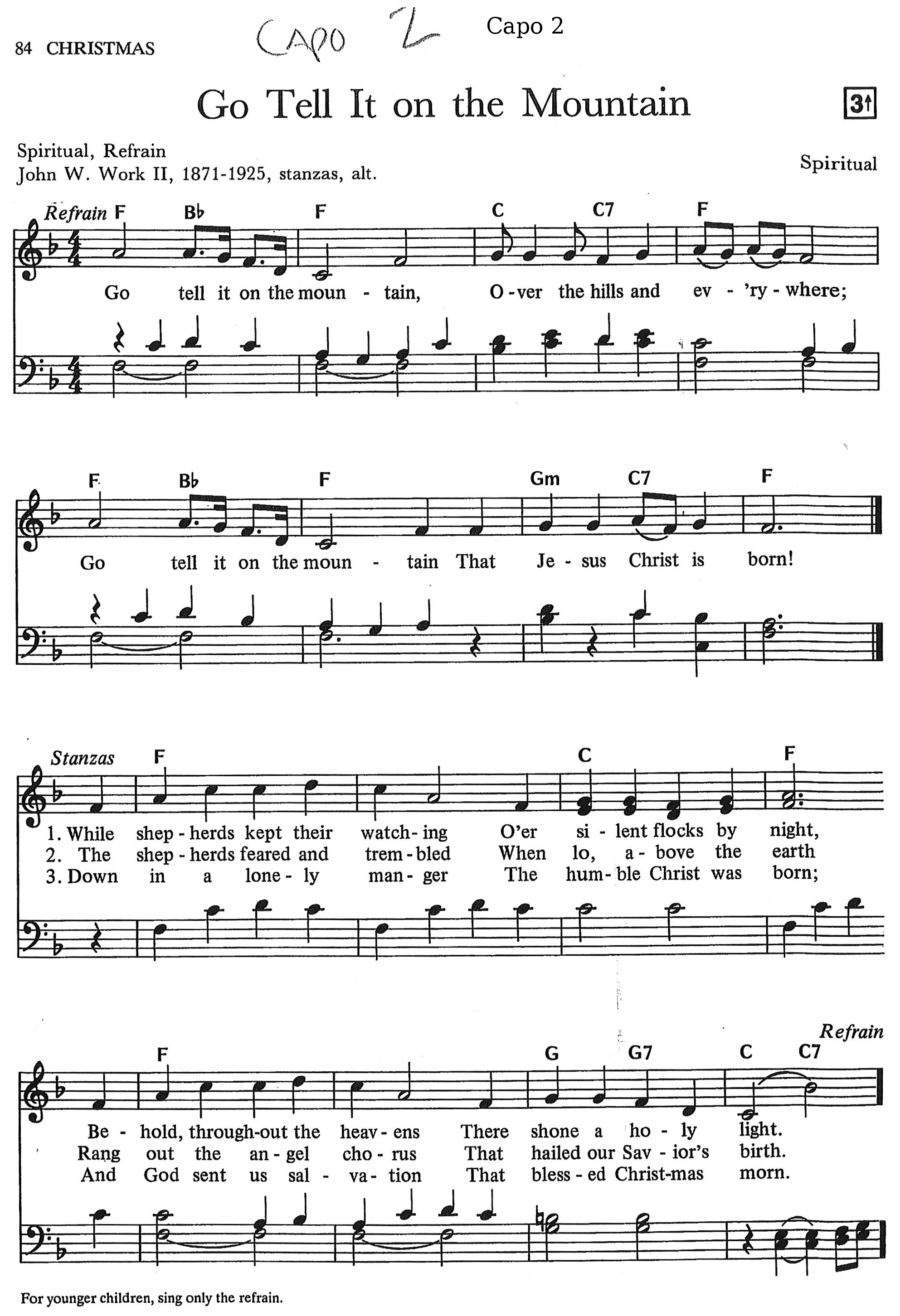 Silent Night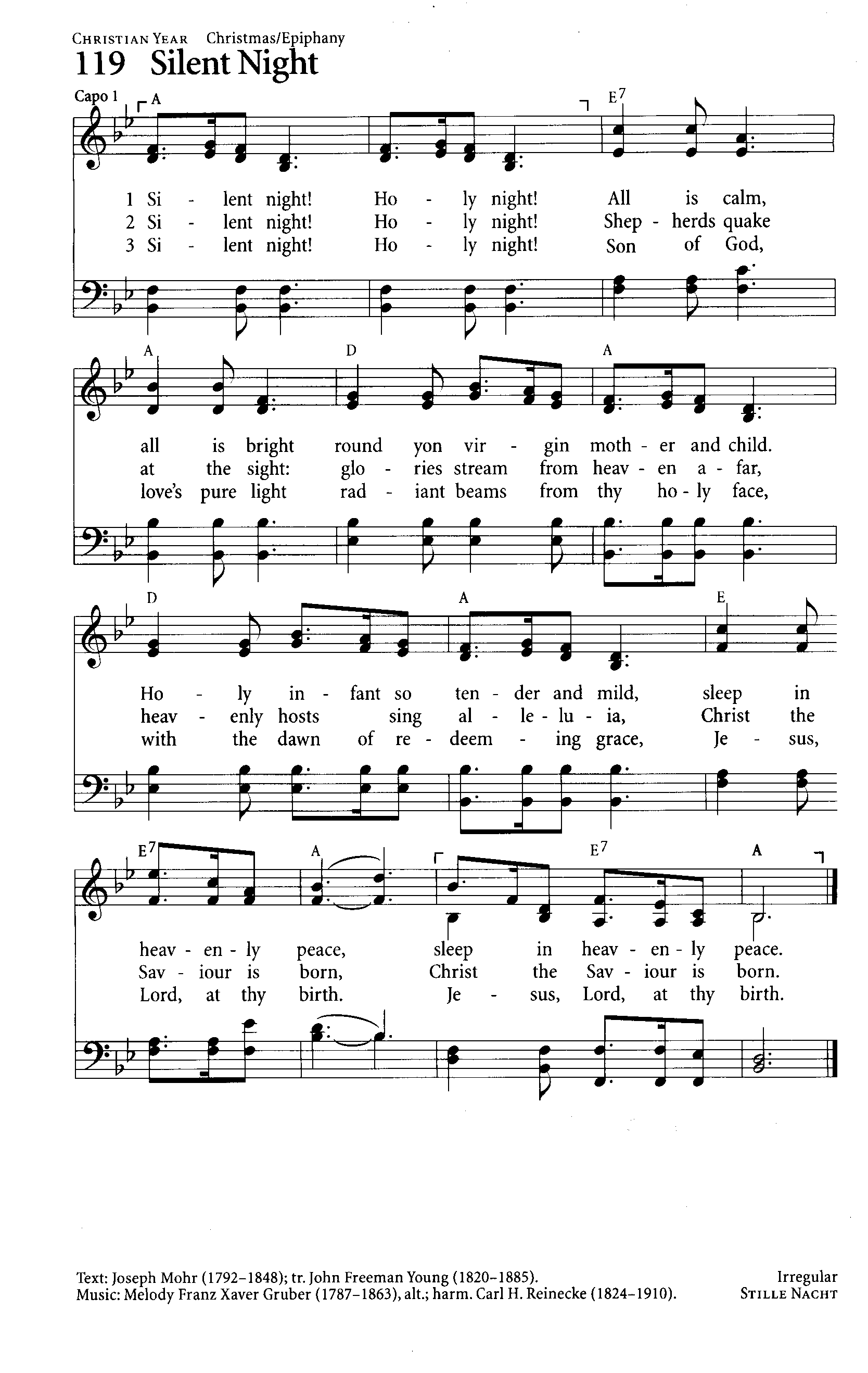 Angels We Have Heard On High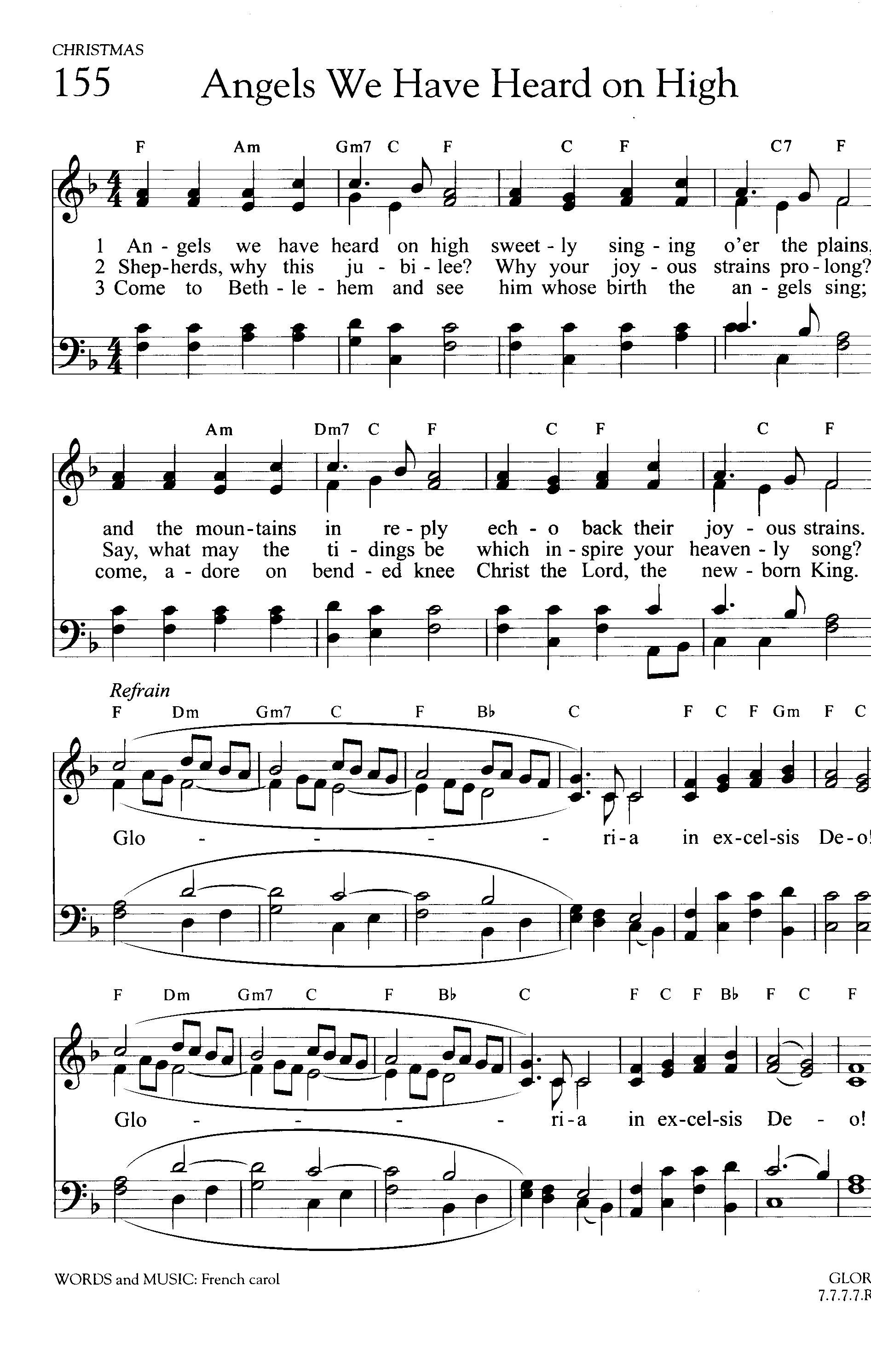 Joy to the World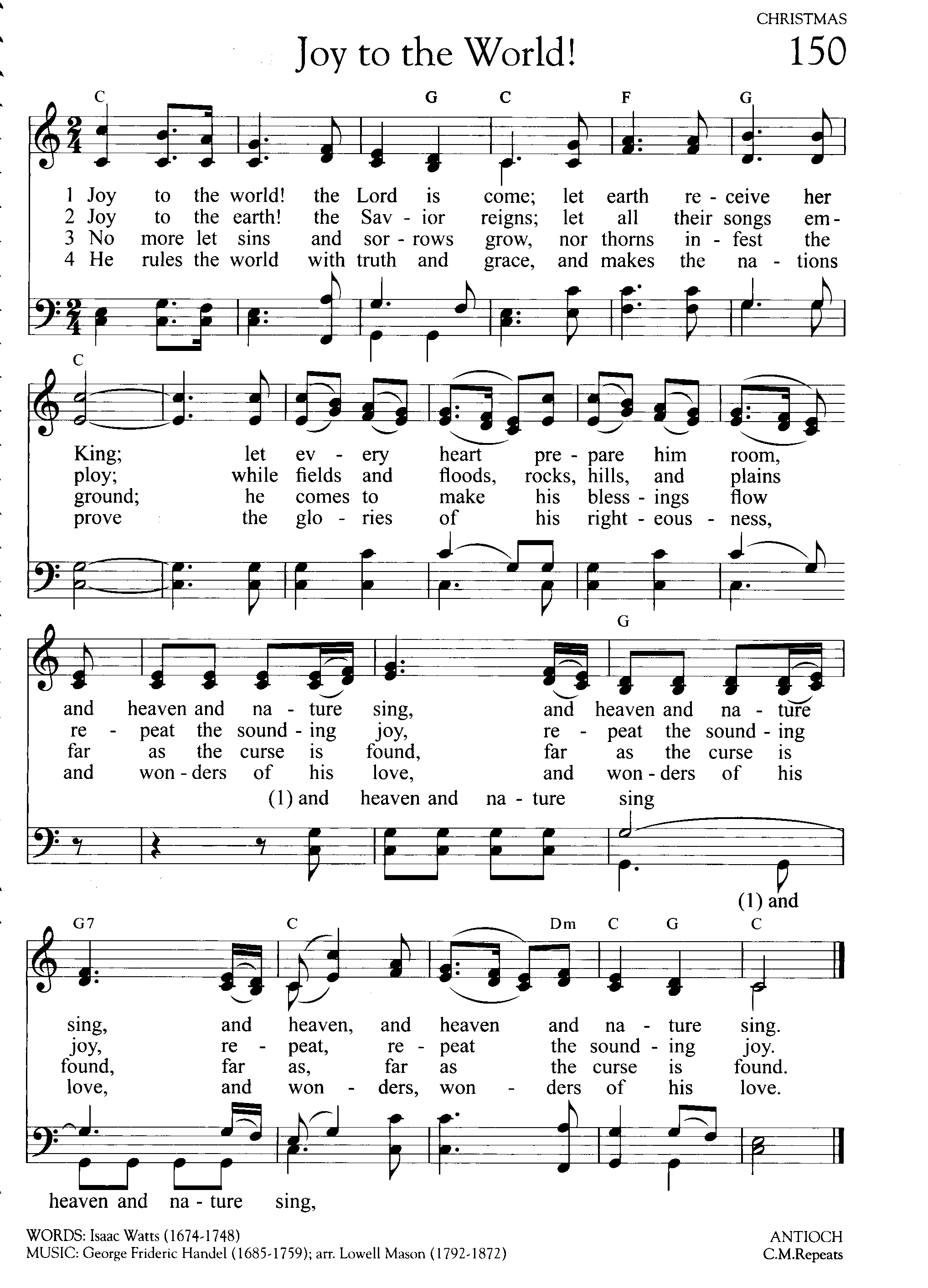 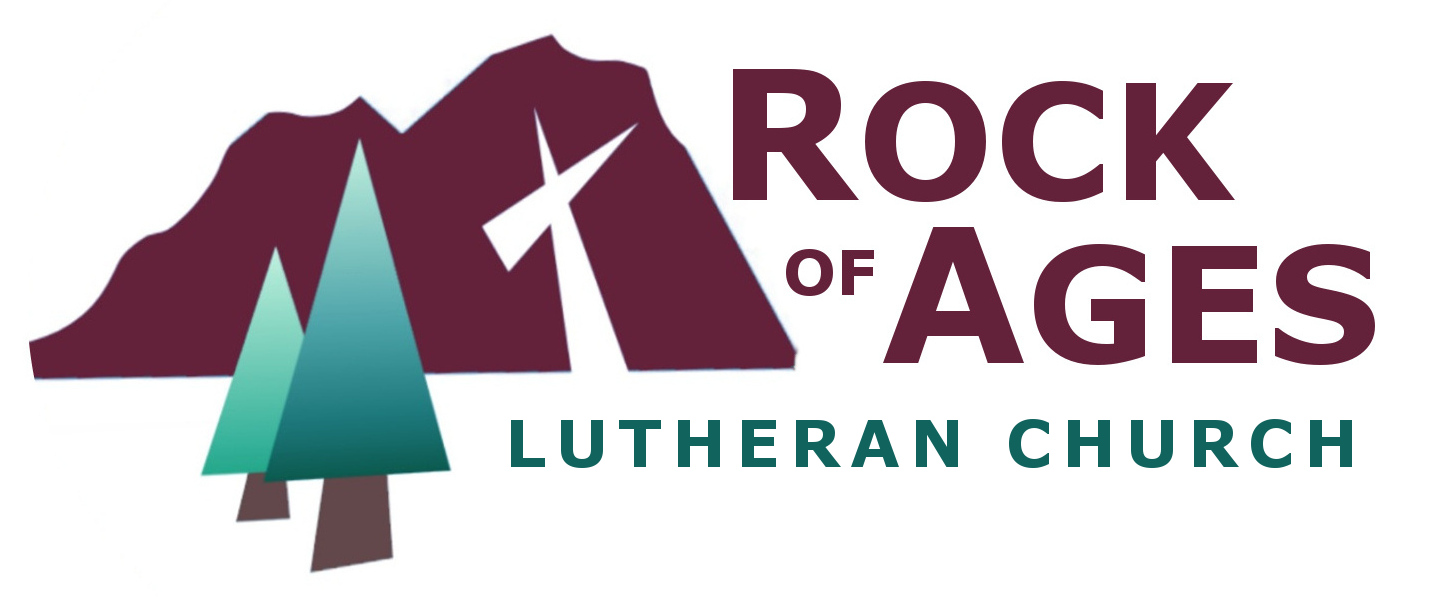 Rock-solid hope in Jesus for Rim Country.We’re located on the corner Airport Rd and McLane in Payson.Our pastor is glad to visit with you to share God’s Word. Call 928-474-2098Read and listen to Sunday sermons at RockOfAges-Payson.com Worship Sundays 9:00amChristmas Eve 6:00pm Christmas Day 9:00am